Р Е Ш Е Н И Е«19» июля 2013 г.                                                                                № 105/1348г. ТулунО регистрации Тюкова Юрия Юрьевичакандидатом в депутаты Думы Тулунского муниципального района по одномандатному избирательному округу № 4Проверив соответствие порядка выдвижения гражданина Российской Федерации  Тюкова Юрия Юрьевича в депутаты Думы   Тулунского муниципального района по одномандатному  избирательному округу № 4 требованиям Закона  Иркутской области «О муниципальных выборах в Иркутской области» (далее – Закон) и представленные для регистрации кандидата документы, в соответствии со статьей 33, частью 2 статьи 34, частью 1 статьи 62 указанного Закона Тулунская районная территориальная избирательная комиссияРЕШИЛА:1. Зарегистрировать  кандидатом в депутаты Думы Тулунского муниципального района по одномандатному избирательному округу № 4 Тюкова Юрия Юрьевича 1964 года рождения, управляющего крестьянского (фермерского) хозяйства «Тюков В.Ю.»,  проживающего в с. Килим  Тулунского района Иркутской области,    выдвинутого избирательным объединением -  Тулунское районное местное отделение Партии   «ЕДИНАЯ РОССИЯ» «16» июля 2013 года  в  12 часов 03 минут.2. Выдать  Тюкову Юрию Юрьевичу удостоверение установленного образца.3.Разместить настоящее решение на страничке Тулунской районной территориальной избирательной комиссии официального интернет- сайта администрации Тулунского муниципального района».Председатель комиссии		                                                      Л.В. Беляевская                    Секретарь комиссии	                                                                Т.А. Шагаева								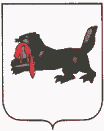 ИРКУТСКАЯ ОБЛАСТЬТУЛУНСКАЯ РАЙОННАЯТЕРРИТОРИАЛЬНАЯ ИЗБИРАТЕЛЬНАЯ КОМИССИЯ. Тулун, ул. Ленина, 75, тел./ факс 2-24-04